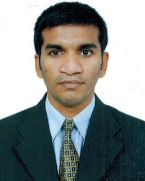 RohithRohith.116360@2freemail.com  ACCOUNTS, FINANCE & TAXATION High-impact change agent with a significant capability to identify initiatives and facilitate action-driven plans to support financial growth and objectivesCore Competencies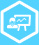 Soft Skills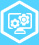 Timeline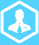 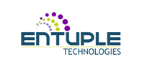 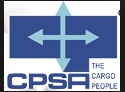 IT Skills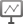 MS Office (Excel, Word &Outlook)Accounting Software (Tally ERP)Personal Details
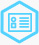 Date of Birth: 27th May 1988
Languages Known: English, Hindi, Kannada, Konkani and Tulu
Accomplished, ambitious and dedicated professional with expertise in monitoring preparation of statutory books of Accounts, Bank Reconciliation, and Consolidated Reports in compliance with time & accuracy norms; targeting assignments in Accounts, Finance and Taxation with an organization of repute preferably in UAEProfile Summary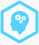 An enterprising leader with skills in ensuring optimum inventory levels for achieving cost savings without hampering the process and preparing reports for the same; offering over 8 years of firm experienceConsistent success in maximizing financial performance with the help of capabilities in driving financial growth and generating revenues Proficient in providing financial expertise to support operations, resolve challenges such as fund management, forecasting, budgeting, and financial transactionsActively engaged in the preparing the financial projections, financial model and valuation for the transaction servicesCompetent at assigning duties to staff, redesigning office administrative procedures to modernize functions and eliminating redundancy and expedite workflowStrong work-ethic with capacity to function well under pressure and display high level of competence in a rapidly evolving work environmentEducation
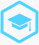 B.Com. from St. Philomena College, Mangalore University, Mangalore in 2008PUC Certification from Carmel Convent PU College, Mangalore in 2005Work Experience
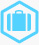 Nov’11 - Feb’17 with Entuple Technologies Private Limited, Bangalore as Coordinator - Accounts, Administration and LogisticsKey Result Areas:Produced Purchase Order, Sales Order, Proforma Invoice, Sales Invoice and Dispatch of MaterialMade effective use of cost analysis tools in support of strategic sourcing process, procurement costs, cost reduction metrics and bottom line performance indicators Organized and maintained fixed asset register and physical verification of assets on quarterly basisSupervised:Overall forecasting, budgeting, procurement, distribution and consumption of resources; supervising the housekeeping activities; ensuring availability of stationery and other essential itemsLogistics operation ensuring timely execution while adhering transit guidelinesPerformed:Physical verification of bills & assets, quarterlyEnsured proper:Computation and payment of PF, PT, VAT, ST, ESI and TDSFollow up for the payment with the clientChecking of vouchers, recording along with settlement of employees reimbursementsCollection of expired bank guarantee and submission of the same to Bank for margin releaseRecording of all day-to-day transactions i.e., Purchase & Sales, Income & Expenditure in Tally ERPSafeguarded proper verification of payroll as per Income Tax Compliance and Salary DisbursementNegotiated price, finalized vendor quotes &conducted periodic evaluation of vendor performance on account of delivery and serviceRecording goods inward and outward; allocation of goods in ward in stores and physical verification of inventory monthlySupported Audit Team at the time of external and internal auditConducted internal process audits & process reviews for certifying strict adherence to the process parameters / systems as per defined guidelinesEstablishing good relationship with bank; applying loan for the company; maintaining documents for applying loan; follow up for the sanction of loanPrepared, examined, and analyzed:Accounting records, financial statements, and other financial reports to assess accuracy, completeness, and conformance to reporting and procedural standardsMIS Report, Cash Flow Statement, Inventory, Accounts Receivable and Payable and Sales ReportDocuments for Bank Guarantee and keeping record of the issued Bank Guarantee, EMD and Security DepositTables of accounts, and assign entries to proper accountsTax returns by certifying compliance with payment, reporting and other tax requirementsFinancial statements including trial balance, bank reconciliation reports, profit & loss accountSales invoice and other necessary documents for the delivery to Defence and Govt. Organizations.Spearheaded entire functionalities of:General administration work and general office maintenanceProcurement of laptops and accessories for the employeesInforming & suggesting management about issues like resource utilization, tax strategies and the assumptions for budget forecastsLiaising with local & foreign vendor payment and making vendor payment, pending reportComputation of taxes owed, For-Ex gain, loss and salary arrears, if anyForeign outward remittanceHighlights:Received “Best Performer Award” from the organization for 2 consecutive years in 2015 & 2016Merit of solely managing accounts of 100+ employees in the organizationAug’08 to Oct’11 with Cargo Placement and Shipping Agencies Private Limited, Bangalore as Accounts Assistant (Operational Assistant)Key Result Areas:Formulated:Cash & bank statement and also maintained cash and bank balance            Invoice and bills as per the quotations received from the clientsCargo arrival notices and informed the client’s arrival of cargo                                                                                                                                     